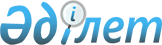 Селекциялық карточканың нысанын бекіту туралы
					
			Күшін жойған
			
			
		
					Қазақстан Республикасы Ауыл шаруашылығы министрінің 2015 жылғы 8 шілдедегі № 3-3/617 бұйрығы. Қазақстан Республикасының Әділет министрлігінде 2015 жылы 12 тамызда № 11867 болып тіркелді. Күші жойылды - ҚР Ауыл шаруашылығы министрінің 2016 жылғы 14 қаңтардағы № 8 бұйрығымен      Ескерту. Бұйрықтың күші жойылды - ҚР Ауыл шаруашылығы министрінің 14.01.2016 № 8 (02.06.2016 бастап қолданысқа енгізіледі) бұйрығымен.

      «Асыл тұқымды мал шаруашылығы туралы» 1998 жылғы 9 шілдедегі Қазақстан Республикасы Заңының 16-3-бабына сәйкес БҰЙЫРАМЫН:



      1. Осы бұйрыққа қосымшаға сәйкес селекциялық карточканың нысаны бекітілсін. 



      2. Қазақстан Республикасы Ауыл шаруашылығы министрлігінің Мал шаруашылығы өнімдерін өндіру және қайта өңдеу департаменті: 



      1) осы бұйрықтың Қазақстан Республикасының Әділет министрлігінде мемлекеттік тіркелуін;



      2) осы бұйрық Қазақстан Республикасы Әділет министрлігінде мемлекеттік тіркелгеннен кейін күнтізбелік он күн ішінде оның көшірмесінің мерзімді баспа басылымдарына және «Әділет» ақпараттық-құқықтық жүйесіне ресми жариялауға жіберілуін;



      3) осы бұйрықтың Қазақстан Республикасы Ауыл шаруашылығы министрлігінің интернет-ресурсында орналастырылуын қамтамасыз етсін.



      3. Осы бұйрықтың орындалуын бақылау жетекшілік ететін Қазақстан Республикасының Ауыл шаруашылығы вице-министріне жүктелсін.



      4. Осы бұйрық алғашқы ресми жарияланған күнінен кейін күнтізбелік он күн өткен соң қолданысқа енгізіледі.      Министр                                    А. Мамытбеков

Қазақстан Республикасы     

Ауыл шаруашылығы министрінің 

2015 жылғы 8 шілдедегі    

№ 3-3/617 бұйрығына қосымша  Нысан_____________________________________________________________________

     (Ірі қара мал тұқымы бойынша Республикалық палатаның атауы)                   Селекциялық карточканың № _______1. Лақап аты_______________________

2. Жеке нөмірі ____________________   Тіркеу нөмірі__________________

3. Туған күні: ______ Жынысы:______   Түсі:__________________________

4. Тұқымы _________________________   Тұқымдылығы ___________________

5. Туған жері _____________________   Меншік иесі: __________________                  Ата-енесінің шығу тегі туралы мәлімет

Енесі: 

6. Лақап аты ______________________

7. Жеке нөмірі ____________________   Тіркеу нөмірі _________________

8. Тұқымы _________________________   Тұқымдылығы ___________________Ықтимал әкелер:

1-әкесі: 

9. Лақап аты ______________________

10. Жеке нөмірі ___________________   Тіркеу нөмірі _________________

11. Тұқымы ________________________   Тұқымдылығы ___________________2-әкесі: 

12. Лақап аты _____________________

13. Жеке нөмірі ___________________   Тіркеу нөмірі _________________

14. Тұқымы ________________________   Тұқымдылығы ___________________3-әкесі:

15. Лақап аты _____________________

16. Жеке нөмірі ___________________   Тіркеу нөмірі _________________

17. Тұқымы ________________________   Тұқымдылығы ___________________

18.19. Кім берді: ______________________________________________________

                (Лауазымы, тегі, аты және әкесінің аты (жеке басын

                        куәландыратын құжатта бар болса)

20. Қолы: _____________________________         22. Мөр орны

21. Берілген күні: ____________________        (заңды тұлға үшін) Селекциялық карточканы толтыруға нұсқаулық      Селекциялық карточка келесі тәртіппен толтырылады:

      1-жолда селекциялық жануардың лақап аты көрсетіледі;

      2-жолда селекциялық жануардың процессингтік орталық берген жеке нөмірі (жапсырмаға, чипқа, болюсқа немесе таңбаға түсірілетін әріптік немесе цифрлық белгіні қамтитын, жануарға берілетін жеке код) және селекциялық жануардың ірi қара мал тұқымдары жөніндегі республикалық палатасы берген тіркеу нөмірі көрсетіледі;

      3-жолда селекциялық жануардың туған күні, жынысы, түсі көрсетіледі;

      4-жолда селекциялық жануардың тұқымы мен тұқымдылығы көрсетіледі;

      5-жолда селекциялық жануардың туған жері мен селекциялық жануардың меншік иесі көрсетіледі;

      6-жолда селекциялық жануардың енесінің лақап аты көрсетіледі; 

      7-жолда селекциялық жануардың енесінің процессингтік орталық берген жеке нөмірі (жапсырмаға, чипқа, болюсқа немесе таңбаға түсірілетін әріптік немесе цифрлық белгіні қамтитын, жануарға берілетін жеке код) және селекциялық жануардың енесінің ірi қара мал тұқымдары жөніндегі республикалық палатасы берген тіркеу нөмірі көрсетіледі; 

      8-жолда селекциялық жануардың енесінің тұқымы мен тұқымдылығы көрсетіледі;

      9, 12, 15-жолдарда селекциялық жануардың ықтимал әкелерінің лақап аттары көрсетіледі;

      10, 13, 16-жолдарда селекциялық жануардың ықтимал әкелерінің процессингтік орталық берген жеке нөмірі (жапсырмаға, чипқа, болюсқа немесе таңбаға түсірілетін әріптік немесе цифрлық белгіні қамтитын, жануарға берілетін жеке код) және селекциялық жануардың ықтимал әкелерінің ірi қара мал тұқымдары жөніндегі республикалық палатасы берген тіркеу нөмірі көрсетіледі;

      11, 14, 17-жолдарда селекциялық жануардың ықтимал әкелерінің тұқымы мен тұқымдылығы көрсетіледі;

      18-жолда жануардың өнімділік көрсеткіштері көрсетіледі;

      кестенің 1-бағанада туылуының жеңілдігі көрсетіледі;

      кестенің 2-бағанада селекциялық жануардың туғандағы тірі салмағы көрсетіледі;

      кестенің 3-бағанада селекциялық жануардың енесінен айырғанда тірі салмағы көрсетіледі;

      кестенің 4-бағанада селекциялық жануардың 12 айда тірі салмағы көрсетіледі;

      кестенің 5-бағанада селекциялық жануардың 15 айда тірі салмағы көрсетіледі;

      19-жолда селекциялық карточка берген тұлғаның лауазымы, тегі, аты және әкесінің аты (жеке басын куәландыратын құжатта бар болса) көрсетіледі;

      20-жолда селекциялық карточка берген тұлғаның қолы көрсетіледі;

      21-жолда селекциялық карточка берген күн көрсетіледі;

      22-жолда мөр қою (заңды тұлға үшін) көрсетіледі.
					© 2012. Қазақстан Республикасы Әділет министрлігінің «Қазақстан Республикасының Заңнама және құқықтық ақпарат институты» ШЖҚ РМК
				Жануардың өнімділік көрсеткіштеріЖануардың өнімділік көрсеткіштеріЖануардың өнімділік көрсеткіштеріЖануардың өнімділік көрсеткіштеріЖануардың өнімділік көрсеткіштеріЖеңіл тууы (ЖТ)Туғандағы тірі салмағыЕнесінен айырғанда тірі салмағы12 айда тірі салмағы15 айда тірі салмағы